PERSONAL INFORMATION:         ČOLAKOVIĆ NAMIK      E-mail: namik.col1@gmail.com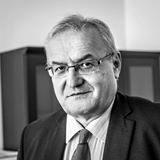 WORK EXPERIENCEFull professor or the field of science "Economic Theory and Politics", 2021, University of Travnik, Faculty of Management and Business EconomicsAssociate Professor for the field of science "Economic Theory and Politics", 2015, University of Travnik, Faculty of Management and Business EconomicsAssistant professor for the field of science "Economic Theory and Politics", 2010, University of Travnik, Faculty of Management and Business EconomicsEDUCATION AND TRAINING2010Doctor of Science - Management and BusinessUniversity of Economics, Novi Sad, Republic of Serbia2005-2008Master of Science - Service ManagementPostgraduate master's degreeUniversity of Economics, Novi Sad, Republic of Serbia1987-1990Specialist in the field of "Social Dimensions of Tourism"Postgraduate specialist studyUniversity of Sarajevo - Faculty of Political Sciences, Sarajevo1986 Graduated in economicsUndergraduate studies, business economics, majoring in marketingUniversity of Sarajevo - Faculty of Economics, SarajevoORGANIZATIONAL / MANAGERIAL POSITION IN HIGHER EDUCATION Dean of the Faculty of Management and Business Economics, University of Travnik 2016-presentVice Chancellor for Teaching and Student Affairs of the University of Travnik 2013- presentActing Dean of the Faculty of Management and Business Economics, University of Travnik 2013 (IV-X) Member of the Quality Committee - Quality Improvement Department - University of Travnik 2014- presentOTHER SKILLS Permanent court expert in the field of economics, sub-field of economics and market relations, 2015 – presentAn expert in the field of higher education I is on the list of experts who evaluate and perform quality audits and make recommendations on the accreditation of higher education institutions and study programs of the Agency for Higher Education and Quality Assurance of Bosnia and Herzegovina, under serial number 227, as an expert - a representative of the academic community of Bosnia and Herzegovina, 2020 - presentSELECTION FROM THE BIBLIOGRAPHY Books Čolaković, N., Kovač, R., Mušinbegović, S., Radić, M., "Contemporary Environmental Management", University textbook, UNT, Travnik, 2022 Čolaković, N., Bajraktarević, F., Mušinbegović, S., "Economic and Legal System and EU management", Tri-D Center, Sarajevo, 2020 Kovač, R., Čolaković, N., "International Trade Relations", University textbook, UNT, Travnik, 2017 Repak, S., Kurtović, H., Hodžić, K., Čolaković, N., "Basics of Economic Science", University textbook, UNT, Travnik, 2017 Čolaković, N., "Macroeconomics" - University textbook, University of Travnik, Travnik, 2015 Festić, M., Čolaković, N., „International Economy“, UNT, Travnik, 2010 Festić, M., Čolaković, N., „Macroeconomics“, Falcon, Sarajevo, 2010 Scientific and professional works 2022 Čolaković, N., Bahtić, S., Čolaković, E., "Public-private Partnerships as a Model for Increasing the Efficiency of the Public Sector and Public Property Management" University Chronicle Faculty of Management and Business Economics, University of Travnik 2021 Kovač, R., Čolaković, N., " Impact of the Application of Collective Agreements on the Financial Situation of Public Healthcare Institutions in the FBiH", 7th International Scientific Conference "Knowledge Based Sustainable Development ERAZ 2021", online virtual, Sofia, Podgorica, Belgrade, Celje, Prague 2021 Čolaković, N., Bahtić, S., Mulić, M., "Improving Economic Freedoms as a Prerequisite for faster Economic Growth in Bosnia and Herzegovina“, International Scientific-Professional Conference "Economy and Management - Challenges and Predictions for a Sustainable Future", online, Faculty of Management and Business Economics, University of Travnik2020 Bahtić, S., Čolaković, N., Isak, R., "Development of Corporate Entrepreneurship as a Global Economic Phenomenon", International Scientific-Professional Conference "Economy and Management - Challenges and Predictions for a Sustainable Future", online, University Chronicle No. 24. Vol 12, No. 2 Faculty of Management and Business Economics, University of Travnik 2020 Muslija, A., Šatrović, E., Čolaković, N., "Economic Freedom and Human Development: Evidence from Developing Countries", International Conference on Applied Economics and Finance & Extended with Social Sciences, 21st-22nd August, 2020, Turkey 2020 Muslija, A., Šatrović, E., Čolaković, N., The Causal Link Between Electricity Generation and CO₂ Emissions: Toda and Yanmamoto Approach" EMC review - Journal of economics and market communications - Volume-19-number-1-2020 Banja Luka2019 Muslija, A., Šatrović, E., Čolaković, N. "Dynamic Panel Data Analysis of the Relationship between Economic Freedom and Tourism" Çankırı Karatekin Üniversitesi İktisadi ve İdari Bilimler Fakültesi Dergisi Year 2019, Volume 9, Issue 2, Pages 327 – 343 in 2019Ibrišimović, A., Čolaković, N., Kalač, H. "The Connection Between Leasing and Islamic Banking - The Application of Islamic Banking Products in the World with Special Reference to the Possibility of their Application in Bosnia and Herzegovina" Proceedings of the Faculty of Law, University of Travnik 2018 Muratović, H., Fehrić, F., Čolaković, N., "The Influence of Management Skills on Creating Awareness about the Need to Reform The Public Sector" "University Chronicle" no. 13, Vol. VII, Number 1 University of Travnik 2018 Ibrišimović, A., Čolaković, N., "Financing Investments through Leasing", "University Chronicle" No. 13, Vol. VII, Number 1., University of Travnik2018Čolaković, N, Bahtić, S., Čolaković, E,"The Legal and Economic Context of GMO Production and Controversy Surrounding Genetic Engineering", University Chronicle" No. 18, Vol. X No. 1University of Travnik2017Bajrović, R., Čolaković, N., Ibrišimović, A.,"Corporate Social Responsibility in Tourism Companies on Example of Hotel "Europe" - Sarajevo, 6th Scientific Symposium "Economic Development and Entrepreneurship - Perspectives and Challenges", University of Travnik – Travnik – Vlašić, 2017, University Chronicle No. 17 Vol IX. No. 1.2017Bahtić, S., Čolaković, Bajraktarević, F.,"The Impact of Ownership Transformation in Public Sector on Management of Public Goods", VII International Scientific Conference on Economic Development and Standard of Living - Edasol 2017, Pan-European University "Apeiron" - Banja Luka 2017, 2016 Kovač, R., Čolaković, " Focus on The Consumer Necessity in The Process of Marketing communications" Second International Scientific Business Conference – Limen 2016 - Leadership and Management Integrated Politics of Research and Innovations, Belgrade, Serbia, 2016 2016 Bahtić, S., Čolaković, N., Mulić, M. "Cohesion Strengthening as a Key Economic Prosperity The Western Balkan Countries",  International scientific conference on economic development and living standards "Edasol 2016" Topic: "European Union, integration and the Western Balkans - chances and challenges for socio-economic development" EMC review - Journal of economics and market communication - Volume 13, No. 1 (2017) Pan-European University "Apeiron" - Banja Luka 2016 2016 Čolaković, N., Kovač; R. Mušinbegović, S., "The Necessity of Reforming Energy Sector of Bosnia and Herzegovina", University Chronicle 16. Vol. 8., no. 2 University of Travnik 2015 Čolaković, N., Bahtić, S., Bajrović, R, "The Interaction of Tourism and Health Through the Prism of Contemporary Tourist Reception" International scientific-professional symposium "Cultural-historical heritage in the development of tourism and related activities", Sarajevo, 2015 University of Travnik University Chronicle 14.vol. 7. no. 2 2015 Čolaković, N, Bahtić, S., Hujdurović, E, "The Importance of Reform Processes in Public Sector in Countries of Western Balkans" University Chronicle" number 12 University of Travnik 2015 Čolaković, N., Bahtić, S., Hujdurović, E, "Transition as a Process of Pluralization and Democratization of Society and Economy" University Chronicle" number 12 University of Travnik2013 Bahtić, S., Čolaković, "Economic Development of Bosnia and Herzegovina" University Chronicle" number 11 University of Travnik2013 Čolaković, N., Bahtić, S., "Models of European Regions as an Example of Development Perspectives of BiH", Proceedings "University Chronicle" - International scientific and professional conference "Innovations in education, entrepreneurship and tourism in the function of overcoming the crisis and accelerated development", Ilidža - Sarajevo, 19-21.05.2013. University of Travnik 2013 Bahtić, S., Čolaković, N. "Education and Personnel in Function of Market and Accelerated Economic Development", Proceedings "University Chronicle" - International scientific and professional conference "Innovations in education, entrepreneurship and tourism in the function of overcoming the crisis and accelerated development", Ilidža - Sarajevo, 19-21.05.2013 University of Travnik 2013 Bahtić, S., Čolaković, N. "Globalization as a World Process" University Chronicle 7 University of Travnik 2010 Radosavljević, M., Anđelković, M., Čolaković, N "Managing Australia's Environment" Professional journal "Ecologica", No 58, UDC:502 ISSN 0354 - 3285 Union of Engineers and Technicians of the Republic of Serbia - Belgrade Serbia 2010 Čolaković, N. "Innovation in Function of Environmental Protection" Proceedings - International scientific conference "Problems and perspectives of innovative economic development", Alushta, Crimea – Ukraine 2010 Čolaković, N., Markić, M. "Environmental Protection Policy Instruments" Proceedings "University Chronicle 5" - International scientific and professional conference "The role of corporate management in sustainable development and in the development of modern tourism", Neum University of Travnik 2010 Čolaković, N., Avdagić, M., Bajramović, I. "Development of Information Technologies and Impact on Environmental Protection in Bosnia and Herzegovina" Proceedings - International conference "New technologies in management II" ANTIM 2010 Volume1 FORKUP - ANTIM Belgrade 2010 Čolaković, N., Radosavljević, M., Radosavljević, D. "The Impact of Development of Information and Communication Technologies on Preservation of Biodiversity" Professional journal "Ecologica", No 58, UDC:502 ISSN 0354 - 3285 Union of Engineers and Technicians of the Republic of Serbia Belgrade 2010 Čolaković, N., "Activities and Measures for Gradual Reduction of Emissions and Pollution in a Business Entity whose Main Activity is Civil Engineering" Professional magazine "Ecologica", No 57, UDC:502 ISSN 0354 - 3285 Union of Engineers and Technicians of the Republic of Serbia Belgrade2009 Čolaković, N., "Global financial crisis and the possibility of sustainable recovery of the economy of Bosnia and Herzegovina" LEMiMA,Law, Economy and Management in Modern AmbienceInternational conference  Proceedings - Volume 1, FORKUP - LEMiMA, Belgrade 2009 Čolaković, N., "Development Determinants of Tourism in Bosnia and Herzegovina" International conference "New technologies in management I" ANTIM 2009, Proceedings - Vol. 1 FORKUP - ANTIM, Belgrade 2008 Čolaković, N "Tourist Values of the Subregion Visoko- Kakanj and Determinants of Economic Valorization of Area" 1st International scientific-professional conference "Natural and cultural-historical heritage and new management models of tourism development" Vlašić, University of Travnik, 2008 Proceedings "University Chronicle 1" University of TravnikPARTICIPATION IN SCIENTIFIC AND PROFESSIONAL MEETINGS 7th International Scientific Conference "Knowledge Based Sustainable Development ERAZ 2021", online virtual, Sofia, Podgorica, Belgrade, Celje, Prague International Scientific-Professional Conference "Economics and Management - Challenges and Predictions for a Sustainable Future", online through Microsoft Teams application, Kiseljak, 2021. VII International Conference on Applied Economics and FinanceICOAEF &Extended with Social Sciences, Izmir – Turkey, 2020. VI Scientific Symposium "Economic Development and Entrepreneurship - Perspectives and Challenges" Faculty of Management and Business Economics, University of Travnik, Travnik Vlašić, 2017. VII International scientific conference on economic development and standard of living - Edasol 2017, Topic: "Small and Medium Entrepreneurship - Perspectives and Barriers", Pan-European University "Apeiron" - Banja Luka 2017 Second International Scientific Business Conference – Limen 2016 - Leadership and management Integrated Politics of Research and Innovations, Belgrade, Serbia, 2016 International Scientific Meeting on Economic Development and Living Standards "Edasol 2016" Topic: "European Union, Integration and the Western Balkans - Chances and Challenges for Socio-Economic Development" - Pan-European University "Apeiron" - Banja Luka 2016 International IRE Expert Conference "BiH on the Road to the EU and Impact on Regional and Local Authorities", Sarajevo, Parliamentary Assembly of BiH, 2016. Seminar EU funds: Opportunities and Challenges for Bosnia and Herzegovina in the Coming Period", Sarajevo, 2016 5th International Scientific-Professional Symposium "Cultural-Historical Heritage in the Development of Tourism and Related Activities", University of Travnik, Hotel "Sarajevo", Sarajevo, 2015, Workshop "Process of European integration and EU Funds from the Aspect of Participation and Benefits for the Business Community" organized by the Chamber of Foreign Trade of Bosnia and Herzegovina, Sarajevo, 2014. Seminar "What Companies must know in order to be able to export to the European Union" organized by the Chamber of Foreign Trade of Bosnia and Herzegovina, Sarajevo, 2014.Conference "Donor Funds to Support the Development of Economy of BiH" organized by the Chamber of Foreign Trade of BiH, Sarajevo, 2014. IV International scientific-professional conference "Innovations in Education, Entrepreneurship and Tourism in Function of Overcoming Crisis and Accelerated Development", Hotel "Hollywood" Ilidža - Sarajevo, 2013. III International scientific-professional conference "The Role of Corporate Management in Sustainable Development and in Development of Modern Tourism", University of Travnik, Neum, 2010 International Conference "New Technologies in Management II" ANTIM, Belgrade, 2010 II International Scientific-Professional Conference "Evaluation of Natural and Cultural-Historical Heritage in Function of Tourism Development, with Special Reference to Central Bosnia", Visoko, 2009 International conference ² Law, Economy and Management in Modern Ambience LEMiMA,, Belgrade, 2009 International conference "New Technologies in Management I" ANTIM, Belgrade, 2009 International Scientific-Professional Conference "Natural and Cultural-Historical Heritage and New Models of Tourism Development Management" Vlašić, University of Travnik, 2008